Practice Paper Produced for the following syllabus: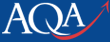 Englh LanguagePaper 1 Section AThe paper  produced as an example for you to useAnswer all questionsTime: 1hour 15 minsYou are adved to spend one hour on th sectionRead Source 1, the newsletter from the charity ‘Access Sport’ called ‘Sport Gives Giveback’ and answer the questions below:Lt 4 things that the news letter claims sport gives to people (4marks)How does the newsletter persuade the reader to give money to the charity? (4 marks)Now read Source 2 an article from the Mail Online ‘One in ten children are obese’ and answer the question below:What suggestions can you find in the article that could help prevent childhood obesity? (8 marks)Now read Source 3, the leaflet called ‘Child Bereavement Charity’ and answer the question below:How does the writer use language to make the leaflet supportive and informative to the reader? (12 marks)Now look again at all three sources. They have each presented in an interesting and effective way/Choose two if the sources and compare the Presentational devices. Compare them using the headlines:The title and subtitles (Language and Layout)The picture and captions (Images and Colour) (12 marks)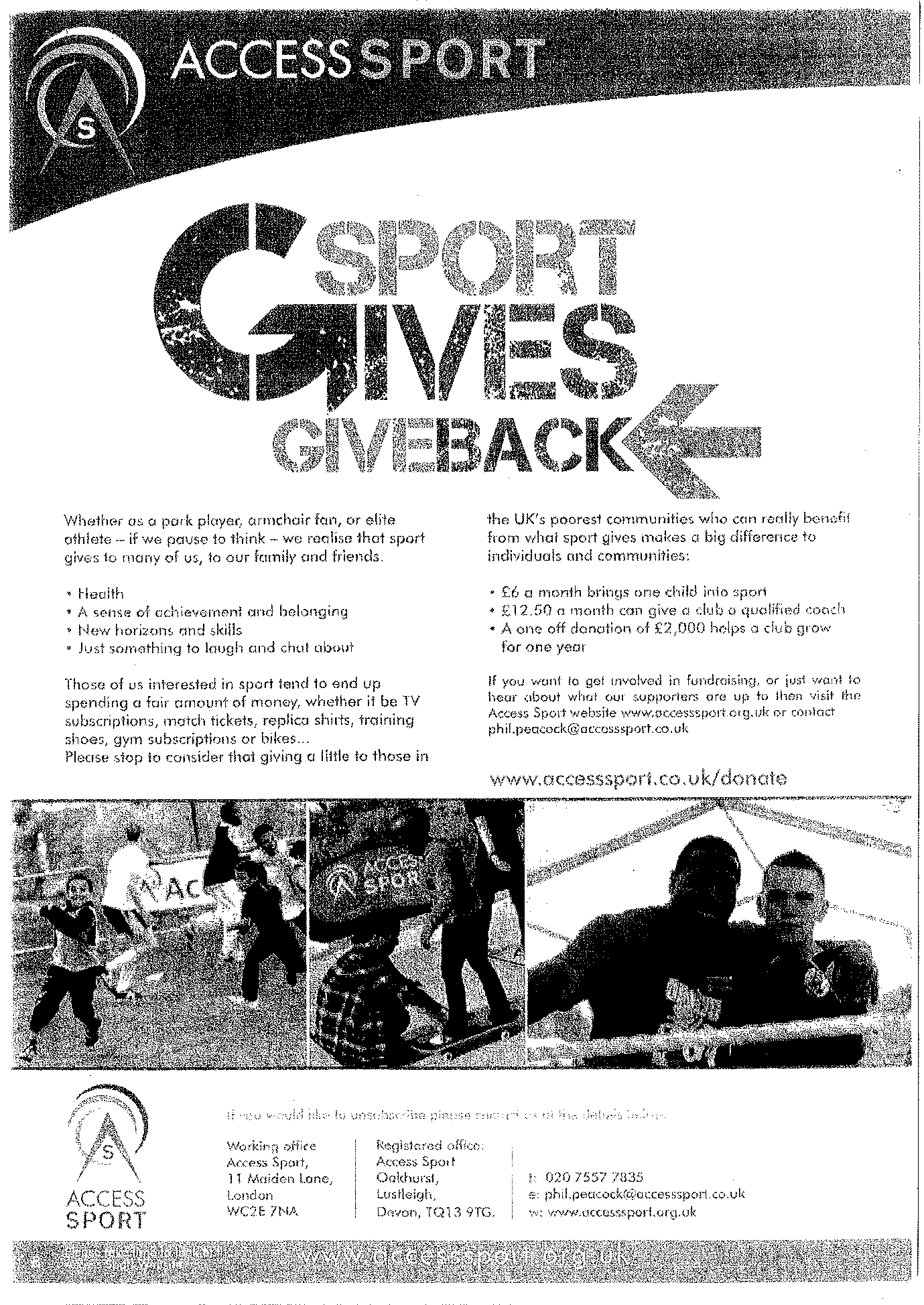 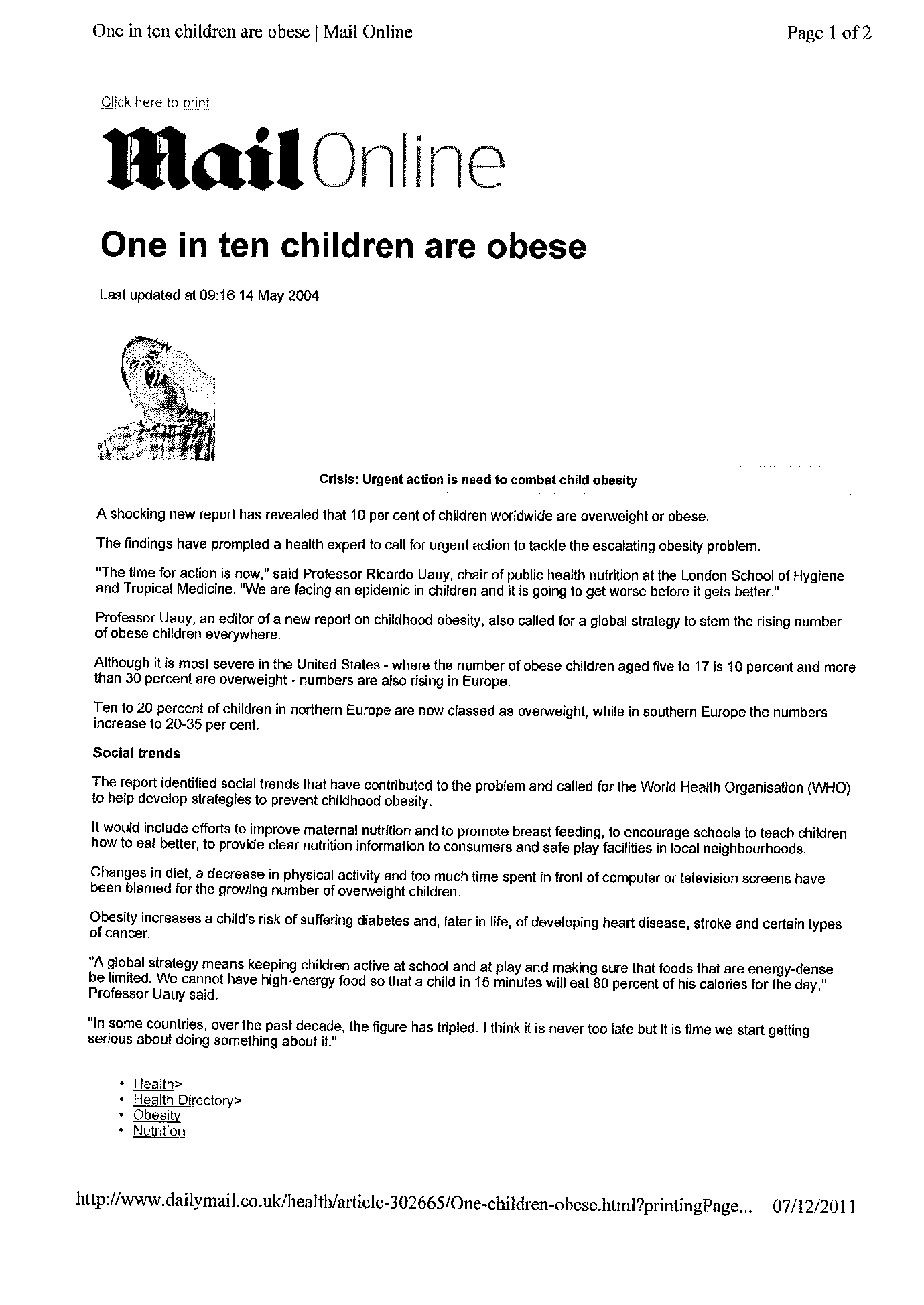 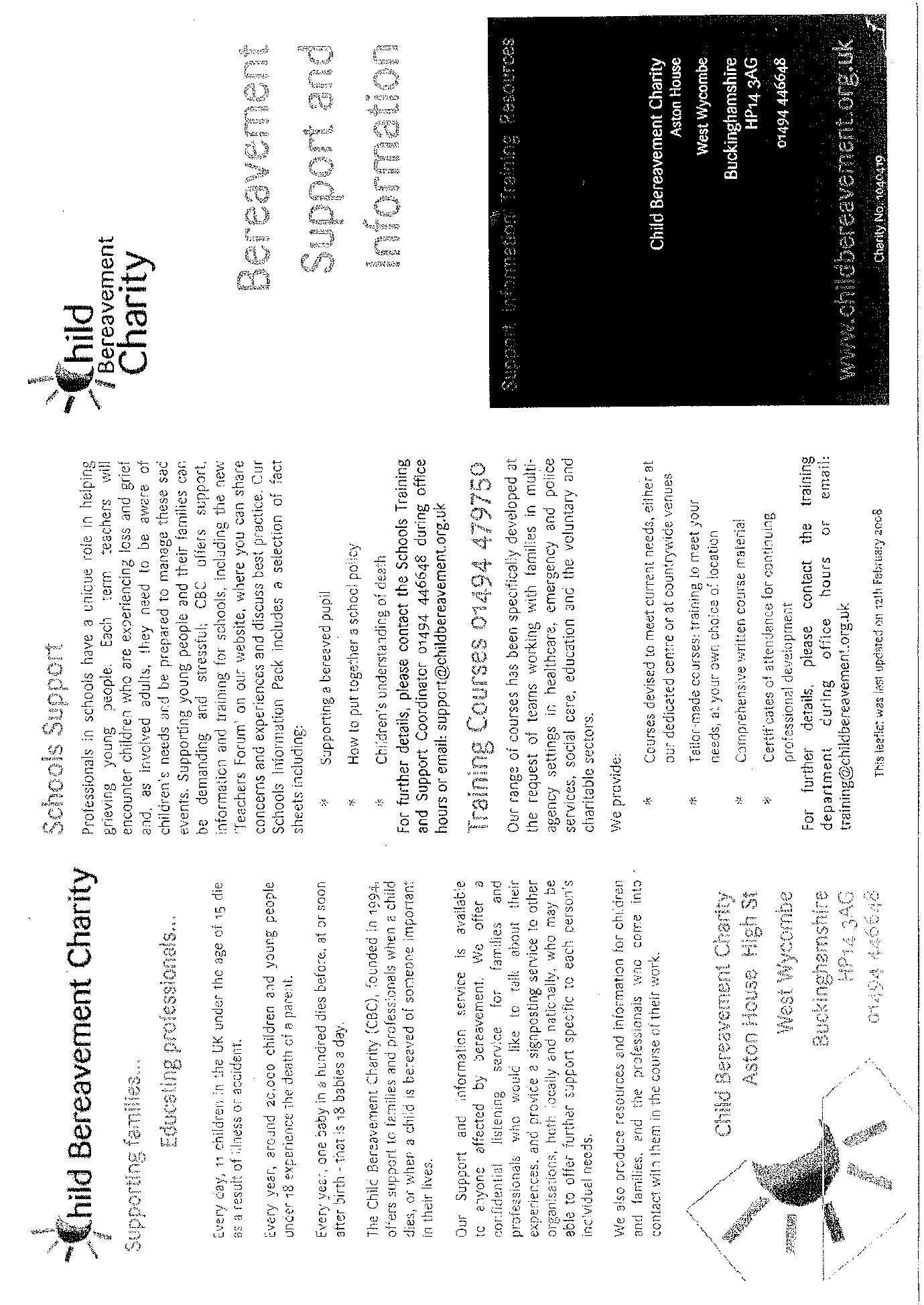 